Fire Prevention ProgramThis is a sample of a standard operating guideline (SOG) on this topic. You should review the content, modify as appropriate for your organization, have it reviewed by your leadership team and if appropriate your legal counsel. Once adopted, make sure the SOG is communicated to members, implemented and performance monitored for effective implementation.Purpose:The purpose of fire prevention is saving lives and property. Fire Prevention education is the first step in the fire departments commitment to protecting the lives and property of our citizens, guests and neighboring communities.Definition: Fire Prevention is the inspection, education, and enforcement division of the fire department providing life safety services through code enforcement and inspections during the new business development process, general fire inspections, operating and special use permitting and complaint investigation.Mission Statement for Fire Prevention:The Fire Prevention Division will provide a high level of life safety and property protection for the community and first responders through inspection, education, and enforcement.This is a sample guideline furnished to you by VFIS. Your organization should review this guideline and make the necessary modifications to meet your organization’s needs. The intent of this guideline is to assist you in reducing exposure to the risk of injury, harm or damage to personnel, property and the general public. For additional information on this topic, contact your VFIS Risk Control representative.References:City of Phoenix, AZ SOG – Fire Prevention http://www.phoenix.gov/fire/prevention REPLACE WITH YOUR MASTHEADREPLACE WITH YOUR MASTHEADREPLACE WITH YOUR MASTHEAD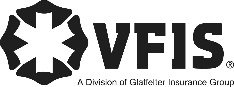 SOG Title:SOG Title:SOG Number:SOG Number:Original Date:Revision Date:ABC Fire Department General Operating GuidelineABC Fire Department General Operating GuidelineABC Fire Department General Operating Guideline